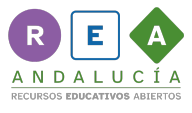 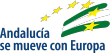             Comprueba lo que has aprendido.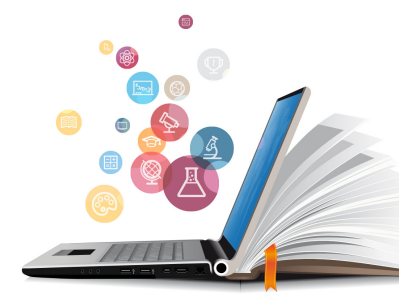 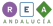 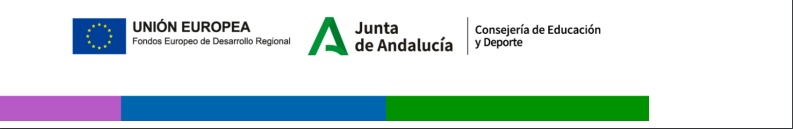 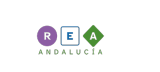 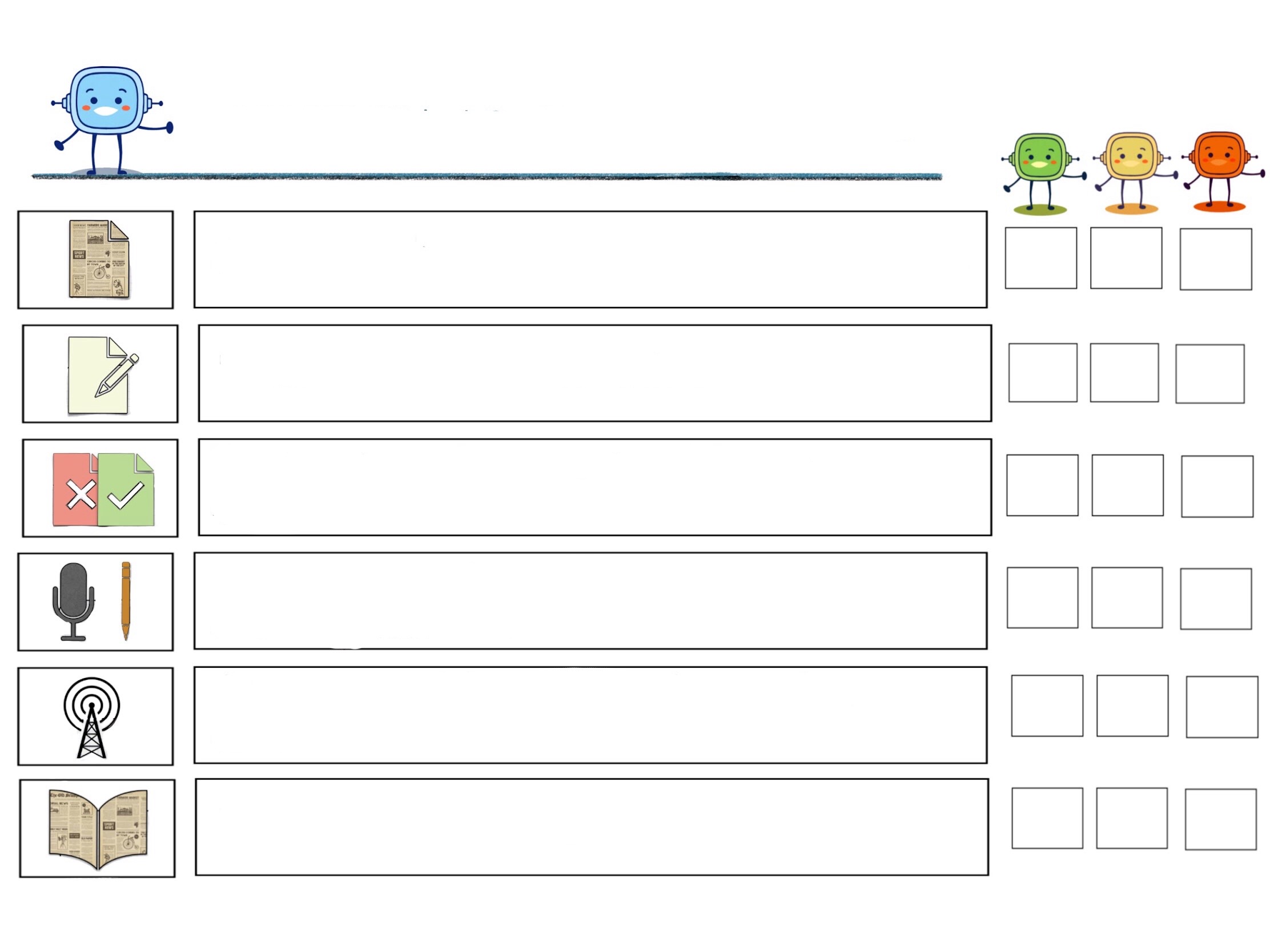 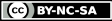 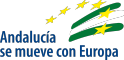 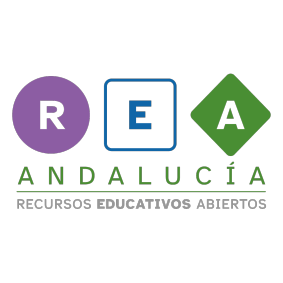 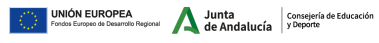 